Druk BRM Nr 25/2024Projekt z dnia 12 marca 2024 r. Uchwała Nr                     
Rady Miejskiej w Łodziz dnia                      2024 r.w sprawie nadania rondu nazwy adw. Piotra Kona.Na podstawie art. 18 ust. 2 pkt 13 ustawy z dnia 8 marca 1990 r. o samorządzie gminnym (Dz. U. z 2023 r. poz. 40, 572, 1463 i 1688) Rada Miejska w Łodziuchwala, co następuje:§ 1. Rondu zlokalizowanemu na skrzyżowaniu ulic: Krakowskiej, Siewnej, Bronowej, Złotno, Cyganka na częściach działek ewidencyjnych o numerach: 261/1, 261/2, 261/3, 263/3 w obrębie P-6 oraz 473/39, 473/24 w obrębie P-5, nadaje się nazwę:adw. Piotra Kona.§ 2. Wykonanie uchwały powierza się Prezydentowi Miasta Łodzi.§ 3. Uchwała wchodzi w życie po upływie 14 dni od dnia ogłoszenia w Dzienniku Urzędowym Województwa Łódzkiego.Projektodawcą jest:Komisja KulturyRady Miejskiej w ŁodziuzasadnienieZ wnioskiem o nadanie nazwy dla ronda zlokalizowanego na skrzyżowaniu ulic: Krakowskiej, Siewnej, Bronowej, Złotno, Cyganka wystąpił mieszkaniec Łodzi. Zgodnie z art. 18 ust. 2 pkt 13 ustawy z dnia 8 marca 1990 r. o samorządzie gminnym podejmowanie uchwał w sprawach herbu gminy, nazw ulic i placów będących drogami publicznymi lub nazw dróg wewnętrznych w rozumieniu ustawy z dnia 21 marca 1985 r.
o drogach publicznych, a także wznoszenia pomników, należy do wyłącznej właściwości rady gminy.Piotr Kon (ur. 22 kwietnia 1865 r.  w Warszawie zm. 22 lutego 1937 r. w Łodzi) – adwokat pochodzenia żydowskiego, obrońca w procesach działaczy ruchu robotniczego na ziemiach polskich zaboru rosyjskiego; działacz Organizacji Radykalnej Inteligencji „Wolność” w Łodzi. W dziejach łódzkiej palestry uznawany za jednego z jej najwartościowszych przedstawicieli.W procesach sądowych był obrońcą robotników oskarżonych o działalność polityczną, m.in. uczestników buntu tkaczy łódzkich w 1892 roku. Szczyt działalności Kona przypadł na lata 1905–1909, kiedy to bronił m.in. zabójców łódzkiego przemysłowca Mieczysława Silbersteina                              (bez powodzenia, orzeczono karę śmierci) oraz oskarżonych o agitację                                                                   i przechowywanie nielegalnej literatury, Jakuba Frontczaka, Marii Kakszty i Bencjana Gorochowa. Doprowadził do zakończenia lokautu w łódzkim przemyśle włókienniczym.Po odzyskaniu przez Polskę niepodległości w 1918 r. został członkiem honorowym Stowarzyszenia byłych Więźniów Politycznych, odznaczono go również Orderem Odrodzenia Polski i Krzyżem Niepodległości.Był obrońcą kupców łódzkich: Lewensona, Solomona i Abrama Wojdysławskich oraz ich współpracowników: Szmula Ptasznika, Estery Ptasznik, Blata Spinmana w procesie                              o podpalenie składu przędzy (wydarzenie z dnia 15 stycznia 1926 r.).  Pochowany został w części ewangelicko-augsburskiej Starego Cmentarza w Łodzi.                  W uroczystości pogrzebowej wzięli udział m.in. przedstawiciele władz wojewódzkich, samorządowych, Wojska Polskiego oraz Naczelnej Rady Adwokackiej.Mapa, opis graficzny ronda, o którym mowa w projekcie uchwały stanowi załącznik do niniejszego projektu uchwały. 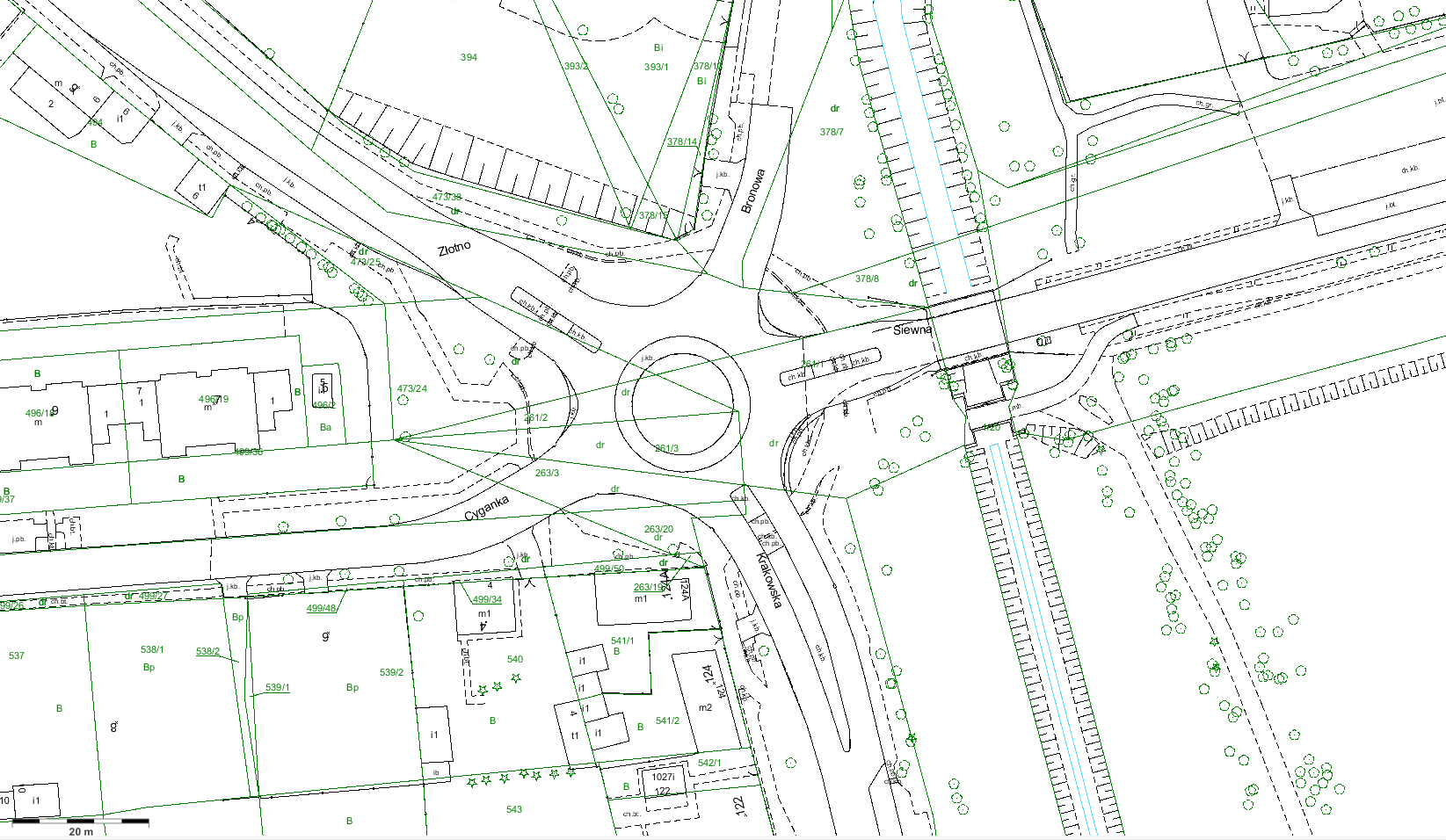 Przewodniczący
Rady Miejskiej w Łodzi


Marcin GOŁASZEWSKI